  4   Le fonctionnement cognitif général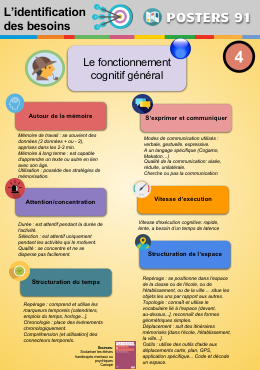 Quelques pistes d’observations non exhaustives à compléter au besoin dans ce domaine afin d’affiner l’identification des besoins éducatifs.  ObservablesObservations/remarquesObservations/remarquesObservablesPoints d’appuiObstaclesHypothèses de besoins4-1Capacité à mobiliser sa mémoire de travail : se souvient des données (3 données + ou - 2), apprises dans les 2-3 min.4-1Capacité à mobiliser sa mémoire à long terme : est capable d'apprendre un texte ou autre en lien avec son âge4-1Capacité à mobiliser une stratégie de mémorisation : possède des stratégies de mémorisation.4-2Capacité à utiliser un mode communication : verbale, gestuelle, expressive.4-2Capacité à utiliser un langage spécifique: LSF, Coghamo, Makaton...4-2Capacité à entrer en communication: qualité de la communication: aisée, réduite, unilatérale, cherche ou pas la communication, communication unique avec certaines personnes...4-3Capacité à maintenir une attention pendant la durée de l'activité.4-3Capacité à maintenir une attention lors de différentes activités : est attentif uniquement pendant les activités qui le motivent, pour différents types d’activités, ne maintient pas d’attention...4-3Capacité à maintenir son attention : se concentre et ne se disperse pas facilement.4-3Capacité à maintenir une posture adaptée à l'attention et à la concentration : rester assis, ne passe retourner, ne pas se laisser perturber par les déplacements des autres..Capacité à exécuter une tâche cognitive : rapide, lente, a besoin d’un temps de latence...4-4Capacité à mobiliser des repères temporels : comprend et utilise les marqueurs temporels (calendriers, emplois du temps, horloge...4-4Capacité à mobiliser la chronologie : place des événements chronologiquement.4-4Capacité à utiliser des connecteurs temporels: compréhension (et utilisation] des connecteurs temporels.4-5Capacité à mobiliser des repères spatiaux : se positionne dans l'espace de la classe ou de l'école, ou de l'établissement, ou de la ville ... situe les objets les uns par rapport aux autres.4-5Capacité à connaître et utiliser  le vocabulaire lié à l'espace (devant, au-dessus…), reconnaît des formes géométriques simples.Déplacement : suit des itinéraires mémorisés (dans l'école, l'établissement, la ville…) (Topologie).4-5Capacité à utiliser des outils d'aide aux déplacements : carte, plan, GPS, application spécifique... Code et décode un espace